Сценарий митинга, посвященного 9 маяМузыка.1 вед. 9 мая 1945 года знает весь мир. Как долго шли к этому дню! Тихо! Как тихо стало на земле. Домой! Скорей домой! Прощайте, кто не дожил до Победы.9 мая 2007 в 62 раз прогремят победные салюты над нашей Родиной, 62 раз пройдёт парад Победы.Но это было потом… А сначала был день 22 июня 1941 гТакою всё дышало тишиной,Что вся земля ещё спала, казалось,Кто знал, что между миром и войнойВсего каких-то 5 минут осталось.Вой авиабомб, разрыв снарядов.1 вед. 22 июня, в 4 часа утра, без объявления войны гитлеровская Германия вероломно нарушила границы Союза Советских Социалистических Республик. Началась война!2 вед. Столб пламени стоял до неба,И степь была, как огненная пастьТот самый длинный день в годуС его безоблачной погодойНам выдал общую беду. НАМ ВСЕМ. НА ВСЕ ЧЕТЫРЕ ГОДА.Звучит песня В.Лебедева-Кумача «Священная война».1 вед. От бескрайней равнины СибирскойДо полесских лесов и болотПоднимался народ богатырскийНаш великий советский народВыходил он, свободный и правый,Отвечая войной на войнуПостоять за родную державу,За могучую нашу страну!2 вед. Ах, война, что ж ты сделала, подлая:Стали тихими наши дворыНаши мальчики головы подняли –Повзрослели они до поры.На пороге едва помаячилиИ ушли за солдатом солдат1 вед. До свидания, мальчики!Мальчики!Постарайтесь вернуться назад!Нет, не прячьтесь вы, будьте высокими.Не жалейте ни пуль, ни гранат,И себя не щадите. Но всё-такиПостарайтесь вернуться назад.2 вед. Беззаботная мирная жизнь сменилась военными буднями. 4 года войны. 1418 дней беспримерного народного подвига. 1вед. 1418 дней крови и смертей, боли и горечи утрат, гибели лучших сыновей и дочерей России. Были разрушены и сожжены свыше 70 тыс. городов, 245 тыс. сёл и деревень нашей Родины.На фоне фонограммы тревожной музыкиЛютая стужа, сугробы по поясИ молчалива поступь солдат,Отлитая в пули сыновняя совесть,И в сердце присяга: «Ни шагу назад!»1 вед. Тем, кто шёл в бой за Родину, выстоял и победил2 вед. Тем, кто улетал вместе с дымом из бухенвальдских печей…1 вед. Тем, кто канул в фашистском плену2 вед. Тем, кто лишился детства и своим детским трудом приближал день Победы1 вед. Те, кто трудились в тылу2 вед. Всем тем, кто ушёл в бессмертие и победил… памяти павших на фронтах ВОВ посвящается…^ Торжественный митинг, посвящённый 62 годовщине Победы, объявляю открытым.1 вед. Сегодня с нами те, кто в грозные годы войны показывал образцы мужества, стойкости, железной дисциплины, умения побеждать.Звучит военная песня «Офицерский вальс».Перечисляются приглашённые гости-ветераны.Спасибо Вам за светлый День Победы! С праздником, дорогие ветераны!- Слово предоставляется главе администрации Ачаирского поселения Арефьевой С.С.- Слово предоставляется директору акционерного общества ЗАО «Первомайское» Леонову Василию Алексеевичу1 вед. Сквозь кровь и пот, через огонь и воду,Сквозь дым пожарищ, через трупный смрад,Отстаивая право на свободуК победе шёл, Россия, твой солдат.И не сломила, сердце не сгубила,И душу не растлила в нас война,Видать не человеческая силаЕму, солдату русскому дана ^ Звучит отрывок из песни « На безымянной высоте»(под звуки песни читается стих)2 вед. Гремят над землёю раскатыИдут за раскатом раскатЛежат под землёю солдатыИ нет безымянных солдат1вед.Солдаты в окопах сиделиИ падали в смертном боюНо жизни своей не жалелиЗа горькую землю свою2 вед. Пусть помнят те, которых мы не знаем:Нам страх и подлость были не к лицу.Мы пили жизнь до дна и умирали.За эту жизнь, не кланяясь свинцу.2 вед. Подвиг народа в минувшей войне – это подвиг воинов армии, флота, подвиг тружеников тыла, всех тех, кто с волей и усердием верил в победу. Каждый из них прилагал максимум усилий для того, чтобы их дети и внуки жили мирно и счастливо, не видя ужасов войны.1вед. Все они дружно встали на защиту Родины, но не все вернулись домой. Кто-то лишился отца, брата, кто-то сына или дочери, каждую семью коснулось горе войны.Помнить об этом мы должны вечно.2вед. Сменяя друг друга, идут поколенья,Но память о прошлом не знает забвеньяИ грозные строки взывают с гранита:«Никто не забыт, ничто не забыто».^ Право возложить гирлянду памяти предоставляется ученикам Первомайской школыВозложение гирлянды.1 вед. Мы помним, чтим поклоном низкимВсех, кто войну не пережил,-И тех, ушедших в обелиски,И тех, кто вовсе без могил.Десятки лет легли меж намиУшла в историю война.Мы в сердце вечными словамиПогибшим пишем имена.1 вед. 27 миллионов сыновей и дочерей потеряла наша Родина в этой битве.2 вед. Давайте все минуту помолчим,Помянем с болью тех, кто не вернулся,Кто в полный рост о пулемет споткнулся,Идя в атаку сквозь огонь и дым.Давайте все минуту помолчимПусть слезы навернутся на ресницы,Фронтовикам войны доныне снитсяИ тем, кто ничем не воскресим,Давайте все минуту помолчим.Мы жизнью им обязаны на свете-И сами мы и даже наши дети.Их подвиг не забыт, не повторим.Давайте все минуту помолчим.^ Объявляется минута молчания.Минута молчания.1 вед. Женщинам грозных 40-х довелось спасать мир. Они защищали Родину, шли в бой с оружием в руках, перевязывали раненых, стояли у станка, рыли окопы, сколько лишений и трудов выпало на их долю в эти страшные годы.2 вед. Я только раз видала рукопашный,Раз – наяву и сотни раз – во снеКто говорит, что на войне не страшно,Тот ничего не знает о войне.1 вед . Сто раненых она спаслаИ вынесла из огненного шквала,Водою напоила их онаИ раны их сама забинтовала.Под ливнем раскалённого свинцаОна ползла без остановкиИ, раненого подобрав бойца,Не забывала о его винтовке.Но вот в 101 разВ последний раз,Её сразил осколок мины лютой…Склонился шёлк знамёнВ печальный час,И кровь её пылала в них как будто.^ Музыка.2 вед. Помните!Через века, через года, - помните!О тех, кто уже не придёт никогда, -Помните!Памяти павших будьте достойны!Вечно достойны!Люди! Покуда сердца стучат,-Помните!Какой ценой завоёвано счастье,-Пожалуйста, помните!Детям своим расскажите о них,Чтобы запомнили.Детям детей расскажите о них,Чтобы тоже запомнили.^ Поздравить ветеранов пришли школьники.Поздравление учащихся.1. Мой дед на фронте воевал –Ему уж много лет.Немало на своём векуОн одержал побед.Но самой главною былаПобеда над врагомКогда фашистская ордаТеснила их огнёмПризвали дедушку на фронтОн юным был тогда,Разрушила любовь, мечтыПроклятая война.В бою не трусил предок мой,И изредка в тишиОтправить весточку домойМой дедушка спешил.Нелёгкие сраженьяВыигрывал всегдаА был он командиромОрудия тогда.Он все четыре годаРоссию защищал,От вражеских захватчиковЕе освобождал.Давно окончилась война,Но рана все болитНи с кем и никогда мой дедО ней не говорит.Все потому, что сильный он –Характер уж такой«Смогу ли сильным быть,Как дед? - я думаю порой».2. Глянь на живых,Пока они живые…Запомни шрамы их и седину.Их мужество в те годы грозовыеСпасло от рабства вольную страну.3. Везде прошли истории солдаты.Могучие, везде шагали выСквозь гром войны, невзгоды и утраты,Пред смертью не склоняя головы.4. Вы в битве Родину спасли,Преодолели все преграды.Спасибо вам от всей земли,За всё спасибо вам, солдаты.5. Как вы вступали в города?Навстречу вам бежали дети.Вам благодарны навсегдаМы все, живущие на свете.6. Мы помним всех по именам,И всех обнять мы рады.От всей души спасибо вам,Спасибо вам, солдаты!7. С тех пор салютов много отзвучало,Но каждый день, прошедший без войны,И каждая весна свое начало,Свое тепло берут от той весны.8. Сегодня праздник входит в каждый дом,И радость к людям с ним приходит следом,Мы поздравляем вас с великим днём,^ С днём нашей славы! С днём Победы! (все хором)( песня Розенбаума»Черный тюльпан»)2 вед. 20-21 век; и вновь от войн устала. И вновь, как прежде, гибнет человекОт страшного горячего металла.1 вед. Каждое время рождает своих героев. В наше время в российских парнях не иссякли верность к долгу и традициям старших поколений: непреклонная воля к победе, отвага, мужество. Подтверждение тому – участие в военных действиях в Афганистане и Чечне.2 вед . И встречая победу сегодня цветами и песней,Ветераны седые и совсем молодые юнцыВсе, прошедшие грозы войны, понимают, что слезы И у черного горя, и у светлого счастья одни. 1 вед. Долго память солдата хранит Боль минувшей войны. Не скрываяО погибших Россия скобит, И грустит журавлиная стаяПесня «Журавли»2вед. Победа, ты пришла к нам в 45-м,Еще сильнее боя сердце билосьА в мир уже вступила тишина,Как будто время здесь остановилосьНе веря вдруг, что кончилась война.1 вед. Каждый год к нам снова приходит победная весна.2 вед. Но те, кто уже никогда не увидят праздничного салюта, - не состарятся в нашей памяти, не уйдут со страниц книг.1 вед. Они вечно останутся молодыми. Победа не стареет.2 вед. Пройдёт 50 и 100 лет, а она будет в сердцах народа такой же молодой, как в светлом 45-ом.1 вед. Потому что ослепительно молоды были солдаты, которые её добывали.Для нас они - вечно живые!2 вед Вам ветераны яростных сражений,Чья молодость закалена в бою,Приносим мы любовь и уважениеИ светлую признательность своюМы поздравляем вас с великим днем. С днем нашей Славы! С Днем Победы! 9 мая - день всенародного ликования, радости, но радости со слезами на глазах…Песня Тухманова «День Победы».К 70-летию Победы!Цель: Способствовать воспитанию патриотических чувств. Воспитывать уважение и любовь к защитникам Отечества, любовь к Родине!Ведущий. День Победы – это великий праздник в нашей стране. В этот день чтят память тех, кто погиб, и кланяются всем тем, кто остался жив.Ведущий: Тема Великой Отечественной войны, воинской доблести патриотизма, мужества волновала и будет волновать миллионы людей, потому что любая война- это и горе. И страх, и слезы и смерть.Ведущий Прошло 70 лет как закончилась Великая Отечественная война, но эхо ее до сих пор не затихает в человеческих душах. Да у времени своя памятьВедущий: У времени есть своя память, -история, и потому , мир никогда не забывает о тех трагедиях, потрясавших планету в разные эпохи и в том числе жестокие войны, уносившие миллиона жизней, отбрасывающих назад цивилизации, разрушавшие великие ценности, созданные человекомИсполнение гимнаВедущий: слово для торжественного открытия митинга, посвященного 9 мая – Дню Победы предоставляется : Акиму молодежного сельского округа Шахметову Нурсултану Казтаевичу и директору Молодежной неполной средней школы Лымарь Светлане Викторовне.Ведущий: От Советского Информбюро! 8 мая 1945 года в Берлине был подписан акт о капитуляции Германии. Великая Отечественная война, которую вел советский народ против немецко- фашистских захватчиков, победоносно завершилась!Ведущий: 9 мая – День Победы отмечают во всем мире в знак признательности к нашему народу за великий подвиг. Сегодня мы поздравляем всех с этим великим праздником и желаем всем, чтобы никогда больше в нашем мире не было войны, чтобы всегда над нашей головой было мирное, голубое небо, чтобы никто и никогда не слышал разрывов бомб, чтобы все народы жили в мире и согласии.1 чтецДень 9 мая 1945 года знает весь мир.И тогда пришли, изумилисьТихо! Как тихо стало на земле.Оказывается, еще поют петухи,И распускаются деревья.Домой. Скорей домой!Прощайте, кто не дожил до Победы!Мы отомстили за вас!2 чтецДень с утра такой чудесный,Весь тюльпанами расцвел.Слышу я звучанье песен –День Победы к нам пришел!Знают праздник этот всюду,Отмечают по стране.Днем святым его все людиНазывают на Земле.Он принёс с собой Победу,Опалённую огнем.Поздравляем всех сегодняС этим славным мирным днём3 чтец. Тем, кто шел в бой за Родину, выстоял и победилТем, кто сорвался дыханием в стужу блокадных ночей….Тем, кто улетал вместе с дымом их бухенвальдских печей…Тем, кто наречных переправах шел словно камень, ко дну…Тем, кто на века безымянный канул в фашистком плену…Тем, кто ради правого дела сердце отдать был готов….Тем, кто под машины ложится вместо понтонных мостов…Всем тем, кто ушел в бессмертие и победил посвящается.Ведущий: Дорогие друзья! Сегодня с нами те, кто в грозные годы показывал образцы мужества, стойкости, железной дисциплины умения побеждать. А еще поздравляем тех воинов Великой Отечественной, которые живут сегодня, а их становится все меньше и меньше и самым молодым солдатам последнего военного призыва уже за семьдесят. И многих ветеранов растут не только внуки, но и правнуки.Ведущий: Сегодня все цветы – им, все улыбки – им, все тепло майского солнца – им. Им – отстоявшим, защитившим, не согнувшимся, смерть одолевшим.Ведущий: Стихотворение С.Маршака «День 22 июня 1941 года»Мирно Москва проснуласьВ этот июньский день,Только что развернуласьВ скверах ее сиреньМчались мотоциклеткиБила их частая дрожь,В сетках мячи и ракеткиВ парки несла молодежьРадуясь лету и мируУтро встречала МоскваВдруг разнеслись по эфируПамятные словаГолос уверенно строгийСразу узнала странаУтром у нас на порогеЗаполыхала войнаНедруг лихой, вероломныйВстал у советских воротТучей угрюмой и темнойК нашему солнцу плыветВедущий: 22 июня 1941 года мирная жизнь советских людей была нарушена. Началась Великая Отечественная война.Ведущий. Долгие 4 года до 9 мая 1945 года наши деды и прадеды боролись за освобождение родины от фашизма. Они делали это ради будущих поколений, ради нас. Давайте рассказывать об этой справедливой войне нашим детям и внукам, чтобы помнили.Ведущий:1418 дней и ночей продолжалась Великая отечественная война. Почти 27 миллионов жизней советских людей унесла она. Потоками крови и слез была омыта за эти нескончаемо долгие четыре года наша многострадальная земля. И если бы собрать воедино горькие материнские слезы, пролитые по погибшим сыновьям то образовалось бы море Скорби и потекли бы от него во все уголки планеты реки Страдания.Казалось, что уцелеть среди шквального огня, не лишится рассудка при виде гибели тысяч людей и чудовищных разрушений было просто невозможно. Нос ила человеческого духа оказалось прочнее металла и огня. Вот почему с таким глубочайшим уважением и восхищением мы смотрим на тех, кто прошел через ад войны и сохранил в себе лучшее человеческие качества: доброту. Сострадание милосердие.Так случилось – мужчины ушли,Побросали посевы до срока.Вот их больше не видно из окон,Растворились в дорожной пыли,Так случилось – мужчины ушли.Битва под Москвой – первое победоносное сражение Великой Отечественной Войны.От рожденья земля не видалаНи осады, ни битвы такой,Содрогалась земля,И краснели поля,Всё пылало над Волгой-рекой.Ведущий. На войне сражались не только мужчины, но и женщины. Они были медсёстрами, врачами, санитарками, разведчицами, связистками. Многих солдат спасли от смерти нежные добрые женские руки.Пушки грохочут, пули свистят.Ранен осколком снаряда солдат.Шепчет сестричка:"Давай, поддержу,Рану твою я перевяжу!"-Всё позабыла: слабость и страх,Вынесла с боя его на руках.Сколько в ней было любви и тепла!Многих сестричка от смерти спасла.(Священная война 1 куплет – музыка)Ведущий: 1. Война… Страшное слово. Война – это 1418 дней и ночей битвы с фашизмом.2. Война - это 900 дней и ночей блокадного Ленинграда. Это 125 граммов хлеба в сутки. Это тонны бомб и снарядов, падающих на мирных людей.3. В первый день войны многим воинам было по 17-20 лет. Из каждых 100 ребят этого возраста, ушедших на фронт, 97 не вернулись назад. 97 из 100! Вот она, война!4. Война - это 1725 разрушенных и сожженных городов и посёлков, свыше 70 тысяч сёл и деревень в нашей стране. Война - это 32 тысячи взорванных заводов и фабрик, 65 тысяч километров железнодорожных путей.5. Война - это 20 часов у станка в день. Это урожай, выросший на солёной от пота земле. Это кровавые мозоли на ладонях таких же девчонок и мальчишек, как ты.1 ведущий. Мы здесь с тобой не потому, что дата,Как злой осколок, память жжет в груди,К могиле неизвестного солдатаТы в праздники и в будни приходи.2 ведущийОн защитил тебя на поле бояУпал, ни шагу не ступив назад,И имя есть у этого герояСоветской армии простой солдатВедущий. Около 40 миллионов людей погибло. Представляете, что это значит? Это значит - 30 убитых на 2 метра земли, 28 тысяч убитых ежедневно. Это значит - каждый четвёртый житель страны погиб.Мы помнить мгновенья войны, обещаемИ головы скорбно склоняемПеред всеми, кто мёртв и кто жив,Кто, подвиг свой ратный свершив,Жить в мире потомкам навек завещалИ жизнь без раздумья за это отдал!ВедущийНеугасима память поколений,И память тех, кого так свято чтим,Давайте, люди, встанем на мгновениеИ в скорби постоим и помолчимПочтим память всех погибших минутой молчания.Минута молчания. МетрономПрошла война, прошла отрада,Но боль взывает к людям:"Давайте, люди, никогдаОб этом не забудем!»Пусть память верную о нейХранят, об этой муке,И дети нынешних детей,И наших внуков внуки.- Почему, дедуля, у тебя слеза?Почему, дедуля, прячешь ты глаза?Кто тебя обидел, можешь рассказать?За тебя я буду драться, воевать!- Внучек ты мой милый, нет, не плачу я,Просто вспоминаю о былых боях,Когда был я молод, Родину любилИ врагов проклятых под Москвою бил!Там друзей военных много полегло,Вспоминать об этом сердцу тяжело!И Победу в Мае встретили не все,Там лежать остались в утренней росе!Так живи, мой внучек, и войны не знай,Каждый год с Победой пусть приходит Май!Улыбайся солнцу, весело играй,Но что было с нами, ты не забывай!Мы здесь с тобой не потому, что дата,Как злой осколок память жжёт в груди.К могиле неизвестного солдатаТы в праздники и будни приходи.Он защищал тебя на поле боя.Упал, ни шагу не ступив назад.И имя есть у этого героя -Великой Армии простой солдат.Сияет солнце в День ПобедыИ будет нам всегда светить.В боях жестоких наши дедыВрага сумели победить.Идут колонны ровным строем,И льются песни там и тут,А в небе городов-героевСверкает праздничный салют!Ведущий: 70 лет как закончилась ВОВ. Мы гордимся своим народом, который выстоял и победил во 2-ой мировой войне, гордимся нашими предками, которые воевали на фронте или трудились в тылу врага.Ведущий: Всё меньше остаётся тех, кто защитил нашу Родину, к сожалению, время безжалостно.Живут нешумно ветераны,Для них награда – тишина.Ещё гудит осколком рванымв их сердце адская война.Им ночью вспомнится такое,Что жар души – не затушить…Уже из сотни – только двоеФронтовиков осталось жить.Но тем, кто жив, не в униженье,А в уваженье, как сыны,За их и мудрость и терпеньеМы тихо кланяться должны.Для нас сады весною зацветают,И нашим нивам не видать конца,И шумным говором наш слух ласкаютКудрявые, зелёные леса.В колодцах наших, реках и озёрахПрозрачна и живительна вода.По сочным травам в луговых просторахПасутся наши тучные стада.Поля бескрайние, как море,И горы в шапках снеговых,Разливы рек в степном просторе,Листва берёзок молодых…Здесь людям радостно живётся,Здесь славен мирный труд людей.Все это Родиной зовётся:Великой Родиной моей.Ведущий: Почет и вечная слава тем, кто в годы войны защищал родину от врага, кто стоял в тылу у станков и выращивал хлеб на полянах, всем тем, кто своим трудом и ратным подвигом приближал долгожданную победу.Пусть не будет войны никогда!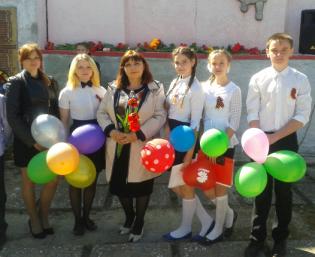 Пусть спокойные спят города.Пусть сирены пронзительный войНе звучит над моей головой.Ни один пусть не рвётся снаряд,Ни один не строчит автомат.Оглашают пусть наши лесаТолько птиц и детей голоса.И пусть мирно проходят года,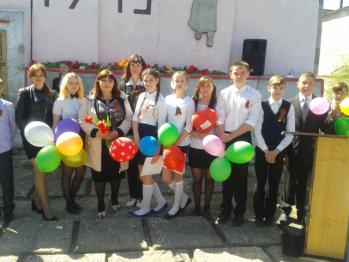 Пусть не будет войны никогда!Песня «День Победы»Возложение венков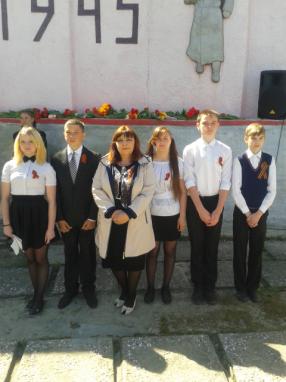 